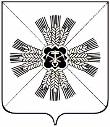 РОССИЙСКАЯ ФЕДЕРАЦИЯКЕМЕРОВСКАЯ ОБЛАСТЬПРОМЫШЛЕННОВСКИЙ МУНИЦИПАЛЬНЫЙ РАЙОНАДМИНИСТРАЦИЯТИТОВСКОГО СЕЛЬСКОГО ПОСЕЛЕНИЯПОСТАНОВЛЕНИЕот 31 августа 2018г.  №29-Пс. ТитовоОб утверждении Порядка формирования и ведения реестра источников доходов бюджета Титовского сельского поселенияВ соответствии со статьей 47.1 Бюджетного кодекса Российской Федерации, постановлением Правительства Российской Федерации от 31.08.2016 № 868 «О порядке формирования и ведения перечня источников доходов Российской Федерации», на основании Устава Титовского сельского поселения:1. Утвердить Порядок формирования и ведения реестра источников доходов бюджета Титовского  сельского поселения согласно приложению. 2. Настоящее постановление подлежит обнародованию на информационном стенде администрации Титовского сельского поселения и размещению на официальном сайте администрации Промышленновского муниципального района в информационно-телекоммуникационной сети «Интернет» в разделе «Поселения».3. Контроль за исполнением настоящего постановления возложить на главного специалиста поселения Т.А.Проказову.4. Настоящее постановление вступает в силу со дня подписания и распространяет свои действия на правоотношения, возникшие с 01 января 2017 года.                                                                               УТВЕРЖДЕН                                                                    постановлением администрации                                                                    Титовского сельского поселения                                                                         от 31.08.2018 №29-ППОРЯДОКформирования и ведения реестра источников доходов бюджета Титовского сельского поселения1. Порядок формирования и ведения реестра источников доходов бюджета Титовского сельского поселения определяет правила формирования и ведения реестра источников доходов местного бюджета.2. Под реестром источников доходов бюджета Титовского сельского поселения понимается свод информации о доходах бюджета Титовского сельского поселения (далее – реестр источников доходов бюджета, местный бюджет) по источникам доходов местного бюджета, формируемой в процессе составления, утверждения и исполнения местного бюджета на основании перечня источников доходов Российской Федерации.Реестр источников доходов местного бюджета формируется и ведется как единый информационный ресурс, в котором отражаются бюджетные данные на этапах составления, утверждения и исполнения решения о бюджете по источникам доходов местного бюджета и соответствующим им группам источников доходов бюджетов, включенным в перечень источников доходов Российской Федерации.3. Реестр источников доходов бюджета формируется и ведется в электронной форме в муниципальной информационной системе управления муниципальными финансами администрации Титовского сельского поселения4. Реестр источников доходов бюджета ведется на государственном языке Российской Федерации.5. Реестр источников доходов бюджета хранится в соответствии со сроками хранения архивных документов, определенными в соответствии с  законодательством Российской Федерации об архивном деле.6. При формировании и ведении реестра источников доходов бюджета в муниципальной информационной системе управления муниципальными финансами используются усиленные квалификационные электронные  подписи лиц, уполномоченных действовать от имени участников процесса ведения реестра источников доходов бюджета (далее – электронные подписи), указанных в пункте 8 настоящего Порядка.7. Реестр источников доходов  бюджета ведется администрацией Титовского сельского поселения.8. В целях ведения реестра источников доходов бюджета администрации Титовского сельского поселения, казенные учреждения, иные организации, осуществляющие бюджетные полномочия главных администраторов доходов местного бюджета и (или) администраторов доходов местного бюджета, органы и организации, осуществляющие оказание (выполнение) муниципальных услуг (выполнение работ), предусматривающих за их оказание (выполнение) взимание платы по источнику доходов местного бюджета (в случае если указанные органы и организации не осуществляют бюджетных полномочий администраторов доходов местного бюджета) (далее - участники процесса ведения реестра источников доходов бюджета),  обеспечивают предоставление сведений, необходимых для ведения реестра источников доходов бюджета, указанных в пункте 10 настоящего Порядка.9. Ответственность за полноту и достоверность информации, а также своевременность ее включения в реестр источников доходов бюджета несут участники процесса ведения реестра источников доходов бюджета.10. В реестр источников доходов бюджета в отношении каждого источника дохода местного бюджета включается следующая информация:а) наименование источника дохода местного бюджета;б) код (коды) классификации доходов  местного бюджета, соответствующий источнику дохода местного бюджета, и идентификационный код источника дохода местного бюджета по перечню  источников доходов Российской Федерации;в) наименование группы источников доходов местного бюджета, в которую входит источник дохода местного бюджета, и ее идентификационный код по перечню источников доходов Российской Федерации;г) информация о публично-правовом образовании, в доход бюджета которого зачисляются платежи, являющиеся источником дохода местного бюджета;д) информация об органах местного самоуправления Титовского сельского поселения, казенных учреждениях, иных организациях, осуществляющих бюджетные полномочия главных администраторов доходов местного бюджета;е) показатели прогноза доходов местного бюджета по коду классификации доходов местного бюджета, соответствующему источнику дохода местного бюджета, сформированные в целях составления и утверждения решения Совета народных депутатов Титовского сельского поселения о местном бюджете (далее – решение о бюджете);ж) показатели прогноза доходов местного бюджета по коду классификации доходов местного бюджета, соответствующему источнику дохода местного бюджета, принимающие значения прогнозируемого общего  объема доходов местного бюджета в соответствии с решением о бюджете;з) показатели прогноза доходов местного бюджета по коду классификации доходов местного бюджета, соответствующему источнику дохода местного бюджета, принимающие значения прогнозируемого общего объема доходов местного бюджета в соответствии с решением о бюджете с учетом решения о внесении изменений в решение о бюджете;и) показатели уточненного прогноза доходов местного бюджета по коду классификации доходов местного бюджета, соответствующему источнику дохода местного бюджета, формируемые в рамках составления сведений для составления и ведения кассового плана исполнения местного бюджета;к) показатели кассовых поступлений по коду классификации доходов местного бюджета, соответствующему источнику дохода местного бюджета;л) показатели кассовых поступлений по коду классификации местного доходов бюджета, соответствующему источнику дохода местного бюджета,  принимающие значения доходов местного бюджета в соответствии с решением о бюджете.11. В реестре источников доходов бюджета также формируется консолидированная и (или) сводная информация по группам источников доходов местного бюджета по показателям прогнозов доходов местного бюджета на этапах составления, утверждения и исполнения местного бюджета, а также кассовым поступлениям по доходам местного бюджета с указанием сведений о группах источников доходов местного бюджета на основе перечня источников доходов Российской Федерации.12. Информация, указанная в подпунктах «а» - «д» пункта настоящего Порядка, формируется и изменяется на основе перечня источников доходов Российской Федерации путем обмена данными между государственными и муниципальными информационными системами управления государственными и муниципальными финансами, в которых осуществляется формирование и ведения перечня источников доходов Российской Федерации и реестров источников доходов бюджетов.13. Информация, указанная в подпунктах «е» - «и» пункта 10 настоящего Порядка, формируется и ведется на основании прогнозов поступления доходов  бюджета.14. Информация, указанная в подпункте «к» пункта 10 настоящего Порядка, формируется на основании соответствующих сведений реестра источников доходов Российской Федерации, предоставляемых Федеральным казначейством в соответствии с установленным порядком формирования и ведения реестра источников доходов Российской Федерации.15. Информация, указанная в подпункте «л» пункта 10 настоящего Порядка, формируется на основании соответствующих сведений решения об исполнении местного бюджета.16. Администрация Титовского сельского поселения обеспечивает включение в реестр источников доходов бюджета информации,  указанной в пункте 10 настоящего Порядка, в следующие сроки:а) информации, указанной в подпунктах «а» - «д», - незамедлительно, но не позднее одного рабочего дня со дня внесения указанной информации в перечень источников доходов Российской Федерации, реестр источников доходов Российской Федерации;б) информации, указанной в подпунктах «ж», «з» и «л», не позднее 5 рабочих  дней со дня принятия или внесения изменений в решение о бюджете и решения об исполнении местного бюджета;в) информации, указанной в подпункте «и», - согласно установленному в соответствии с бюджетным законодательством порядком ведения прогноза доходов местного бюджета, но не позднее 10-го рабочего дня каждого месяца года;г) информации, указанной в подпункте «е», не позднее 5 рабочих дней со дня предоставления главными администраторами доходов бюджета соответствующей информации в сроки, установленные в порядке составления проекта решения о бюджете на очередной финансовый год и плановый период, утвержденном администрацией Титовского сельского поселения;д) информации, указанной в подпункте «к», - в соответствии с установленными в соответствии с бюджетным законодательством порядками ведения кассового плана исполнения бюджета и (или) предоставления сведений для ведения кассового плана исполнения бюджета, но не позднее 10-го рабочего дня каждого месяца года.17. Участники процесса ведения реестра источников доходов бюджета, указанные в пункте 8 настоящего Порядка, в целях включения в реестр источников доходов бюджета предоставляют в электронном виде:а) информацию, указанную в подпункте «е» пункта 10 Порядка, - в сроки, установленные в порядке составления проекта решения о бюджете на очередной финансовый год и плановый период, утверждаемом администрацией Титовского сельского поселения;б) информацию, указанную в подпункте «и» пункта 10 Порядка,- согласно установленному в соответствии с бюджетным законодательством порядком ведения прогноза доходов бюджета, но не позднее 7-го рабочего дня каждого месяца года.18. Администрация Титовского сельского поселения, в целях ведения реестра источников доходов бюджета в течении одного рабочего дня со дня предоставления участником процесса ведения реестра источников  доходов бюджета информации, указанной в пункте 10 настоящего Порядка,  обеспечивает в автоматизированном режиме проверку:а) наличия информации в соответствии с пунктом 10 настоящего  Порядка;б) соответствия порядка формирования информации правилам, установленным в соответствии с пунктом 23 настоящего Порядка.19. В случае положительного результата проверки указанная в пункте 10 настоящего Порядка  информация, представленная участником процесса ведения реестра источников доходов бюджета, образует реестровые записи реестра источников доходов бюджета, администрации Титовского сельского поселения присваивает уникальные номера – реестровую запись источника дохода бюджета реестра источников доходов бюджета.При направлении участником процесса ведения реестра источников доходов бюджета измененной информации, указанной в пункте 10 настоящего Порядка, ранее образованные реестровые записи обновляются.В случае отрицательного результата проверки информация, представленная участником процесса ведения реестра источников доходов бюджета в соответствии с пунктом 10 настоящего Порядка, не образует (не обновляет) реестровые записи. В указанном случае администрация Титовского сельского поселения в течении не более одного рабочего дня со дня представления участником процесса ведения реестра источников доходов бюджета информации уведомляет его об отрицательном результате проверки посредством направления протокола, содержащего сведения о выявленных несоответствиях.20. В случае получения предусмотренного пунктом 19 настоящего Порядка протокола, участник процесса ведения реестра источника доходов бюджета в срок не более трех дней со дня получения протокола устраняет выявленные несоответствия и повторно представляет информацию для включения в реестр источников доходов бюджета.21. Структура уникального номера реестровой записи источника дохода бюджета реестра источников доходов бюджета должна соответствовать требованиям пункта 22 Общих требований к составу информации, порядку формирования и ведения реестра источников доходов Российской Федерации, реестра источников доходов федерального бюджета, реестров источников доходов бюджетов субъектов Российской Федерации, реестров источников доходов местных бюджетов и реестров источников доходов бюджетов государственных внебюджетных фондов, утвержденных постановлением Правительства Российской Федерации от 31.08.2016 № 868.22. Реестр источников доходов бюджета направляется в составе документов и материалов, представляемых одновременно с проектом решения о бюджете в Совет народных депутатов Титовского сельского поселения по форме, утверждаемой администрацией Титовского сельского поселения.23. Формирование информации, предусмотренной подпунктами «а» - «л» пункта 10 настоящего Порядка, для включения в реестр источников доходов бюджета осуществляется в соответствии с Положением о государственной  интегрированной информационной системе управления общественными финансами «Электронный бюджет», утвержденным постановлением Правительства Российской Федерации от 30.06.2015 № 658 «О государственной интегрированной информационной системе управления общественными финансами «Электронный бюджет».ГлаваТитовского сельского поселенияС.Г. Серебров